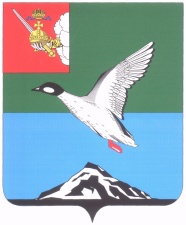 АДМИНИСТРАЦИЯ ЧЕРЕПОВЕЦКОГО МУНИЦИПАЛЬНОГО РАЙОНА П О С Т А Н О В Л Е Н И Еот 18.09.2017 									         № 2648г. ЧереповецО внесении изменений и дополнений в постановление администрации района от 04.10.2013 № 2536 «Об утверждении муниципальной программы «Развитие агропромышленного комплексаЧереповецкого муниципального района на 2014-2020 годы»ПОСТАНОВЛЯЮ: Внести в муниципальную программу «Развитие агропромышленного комплекса Череповецкого муниципального района на 2014-2020 годы», утвержденную постановлением администрации района от 04.10.2013 № 2536 «Об утверждении муниципальной программы «Развитие агропромышленного комплекса Череповецкого муниципального района на 2014-2020 годы»     (далее - Программа), следующие изменения:в паспорте Программы в строке «Объемы бюджетных ассигнований программы» цифры «19823,7» и «13394,8» заменить соответственно цифрами «20823,7» и «14394,8»,  в строке «2018 год» цифру «500» заменить на цифру «1000», в строке «2019 год» цифру «500» заменить на цифру «1000»; 1.2. в разделе I «Общая характеристика сферы реализации Муниципальной программы, описание основных проблем в указанной сфере и перспективы ее развития» Программы абзацы третий и четвертый изложить в следующей редакции:«В сельскохозяйственном секторе работает порядка 1148 человек. Производственную деятельность осуществляют 14 сельхозпредприятий,                  11 фермеров, 16 тыс. личных подсобных хозяйств. Район является одним из крупнейших сельскохозяйственных районов области. Доля района в региональном производстве сельхозпродукции в 2016 году составила:                молока – 8%, яиц - 17%, мяса свиней и птицы -  21%, картофеля – 6%, льноволокна – 6%. Объём выручки района от сельхозпроизводства составляет 26 %. Район располагает 53 тыс. га пахотных земель. В настоящее время сельскохозяйственными предприятиями используется 25,2 тыс. га.».абзац десятый изложить в следующей редакции:«По итогам 2012 года не выполнены показатели поголовья скота                          и птицы, во многом эта тенденция обусловлена наличием на территории района экономически слабых и проблемных предприятий, не обеспеченных кадровыми ресурсами и современными технологиями. Показатель поголовья крупного рогатого скота не выполнен на 2,3%, коров на 0,1%, свиней на 5,2%, птицы на 2,3%. Показатель поголовья овец и коз выполнен                                с превышением на 35,8%.»;1.3. в разделе V «Целевые показатели (индикаторы) достижения целей и решения задач Муниципальной программы и прогноз конечных результатов реализации Муниципальной программы, характеризующих целевое состояние (изменение состояния) уровня и качества жизни населения, социальной сферы, экономики, общественной безопасности, степени реализации других общественно значимых интересов и потребностей в сфере агропромышленного комплекса» Программы, двадцать восьмой абзац изложить в следующей редакции:«Текущий контроль за ходом реализации Муниципальной программы осуществляется отделом сельского хозяйства администрации района и заместителем главы района»;в разделах на 2018 и 2018 годы приложения 1 к Программе цифры «500» заменить цифрами «1000»;приложение 2 к программе изложить в новой редакции согласно приложению 1 к постановлению;1.6. приложение 3 к программе изложить в новой редакции согласно приложению 2 к постановлению.Постановление разместить на официальном сайте Череповецкого муниципального района в информационно-телекоммуникационной сети Интернет.Глава района                                                                                  Н.В. Виноградов Приложение 1 к постановлению администрации районаот 18.09.2017 № 2648«Приложение 2к Муниципальной программеПрогнозная (справочная) оценка расходов федерального и областного бюджетов, бюджетов сельских поселений и средств из внебюджетных источников на реализацию целей Муниципальной программы<1> Здесь и далее в таблице бюджет района указывается в соответствии с ресурсным обеспечением реализации Муниципальной программы района за счет средств бюджета района.<2> Здесь и далее в приложении все внебюджетные источники. Внебюджетные источники привлекаются при реализации мероприятий по субсидированию приобретения техники»Приложение  2к постановлению администрации районаот 18.09.2017 № 2648«Приложение 3к Муниципальной программеРесурсное обеспечение и перечень мероприятий Муниципальной программы за счет средств бюджета района»Ответственный исполнитель, соисполнители          Оценка расходов (тыс. руб.), годыОценка расходов (тыс. руб.), годыОценка расходов (тыс. руб.), годыОценка расходов (тыс. руб.), годыОценка расходов (тыс. руб.), годыОценка расходов (тыс. руб.), годыОценка расходов (тыс. руб.), годыОтветственный исполнитель, соисполнители          2014 (ф)2015 (ф)2016 (ф)201720182019202012345678всего 352110642,048196,053070,43058,3307822727бюджет района <1>100020001394,81000100010007000федеральный бюджет3638,7областной бюджет325,9825,1796843,2бюджеты сельских поселений  внебюджетные источники <2>25218642,042836,651245,31262,31234,815727СтатусНаименование основного мероприятияОтветственный исполнитель, соисполнителиРасходы (тыс. руб.), годы    Расходы (тыс. руб.), годы    Расходы (тыс. руб.), годы    Расходы (тыс. руб.), годы    Расходы (тыс. руб.), годы    Расходы (тыс. руб.), годы    Расходы (тыс. руб.), годы    СтатусНаименование основного мероприятияОтветственный исполнитель, соисполнители2014201520162017201820192020Муниципальная программаРазвитие агропромышленного комплекса Череповецкого муниципального района на 2014 – 2020 годыОтдел сельского хозяйства администрации Череповецкого муниципального района100020001394,81000100010007000Основное мероприятие 1Развитие льноводства.  Покупка специализированной сельскохозяйственной техники, обеспечивающей рост качества работ на всех этапахОтдел сельского хозяйства администрации Череповецкого муниципального района0000002600Основное мероприятие 2Развитие семеноводства трав. Покупка специализированной сельскохозяйственной техники и оборудования   Отдел сельского хозяйства администрации Череповецкого муниципального района550158,300002520Основное мероприятие 3Денежное поощрение передовиков производства, награжденных к профессиональному празднику «День работника сельского хозяйства и перерабатывающей промышленности»Отдел сельского хозяйства администрации Череповецкого муниципального района80150150150150150150Основное мероприятие 4Мероприятия по проведению районных конкурсов профессионального мастерстваОтдел сельского хозяйства администрации Череповецкого муниципального района40110110110110110110Основное мероприятие 5Проведение мероприятий по популяризации работы с органическими удобрениями. Приобретение специализированного оборудования, сельскохозяйственной техники, используемой при погрузке, транспортировке и заделке в почву органических удобренийОтдел сельского хозяйства администрации Череповецкого муниципального района3301581,71053,3533,7541529,21620Основное мероприятие 7Предотвращение распространения сорного растения борщевик СосновскогоОтдел сельского хозяйства администрации Череповецкого муниципального района0081,5206,3199210,80